Государственное профессиональное образовательное учреждениеТульской области «Тульский государственный машиностроительный колледж имени Никиты Демидова»(ГПОУ ТО «ТГМК им. Н. Демидова»)МЕТОДИЧЕСКИЕ РЕКОМЕНДАЦИИПО ПРОХОЖДЕНИЮ ПРАКТИЧЕСКОЙ ПОДГОТОВКИ (ПРАКТИКИ ПО ПРОФИЛЮ СПЕЦИАЛЬНОСТИ) ПМ.01. Организация технического обслуживания и ремонта электрического и электромеханического оборудования
ПМ.02. Выполнение сервисного обслуживания бытовых машин и приборов
ПМ.03. Организация деятельности производственного подразделения13.02.11 Техническая эксплуатация и обслуживание электрического и электромеханического оборудования (по отраслям)2023 гМетодические рекомендации по организации и прохождению производственной практики являются частью учебно-методического комплекса (УМК) ПМ.01 Организация технического обслуживания и ремонта электрического и электромеханического оборудования, 
ПМ.02 Выполнение сервисного обслуживания бытовых машин и приборов и ПМ.03 Организация деятельности производственного подразделения.Методические рекомендации определяют цели и задачи, конкретное содержание, особенности организации и порядок прохождения производственной практики студентами, а также содержат требования по подготовке отчета по практике.Составитель: Кудина С.С., руководитель практик ГПОУ ТО «ТГМК им. 
Н. Демидова»Уважаемый студент!Производственная практика является составной частью профессиональных модулей ПМ.01 Организация технического обслуживания и ремонта электрического и электромеханического оборудования, 
ПМ.02 Выполнение сервисного обслуживания бытовых машин и приборов и ПМ.03 Организация деятельности производственного подразделения по специальности 13.02.11 Техническая эксплуатация и обслуживание электрического и электромеханического оборудования (по отраслям).Требования к содержанию практики регламентированы:федеральным государственным образовательным стандартом среднего профессионального образования (утв. приказом Министерства образования и науки РФ от 7 декабря 2017 г. N 1196) специальности 13.02.11 Техническая эксплуатация и обслуживание электрического и электромеханического оборудования (по отраслям);положением об организации и проведении практической подготовки обучающихся по основным профессиональным образовательным программам в ГПОУ ТО «ТГМК им. Н. Демидова», утвержденным приказом от 02.07.2020 г. № 040/1-У;учебными планами специальности 13.02.11 «Техническая эксплуатация и обслуживание электрического и электромеханического оборудования (по отраслям)»;рабочими программами ПМ.01 Организация технического обслуживания и ремонта электрического и электромеханического оборудования, ПМ.02 Выполнение сервисного обслуживания бытовых машин и приборов и ПМ.03 Организация деятельности производственного подразделения;настоящими методическими рекомендациями.По профессиональному модулю ПМ.01 Организация технического обслуживания и ремонта электрического и электромеханического оборудования учебным планом предусмотрена производственная практика в количестве 216 часов, по профессиональному модулю ПМ.02 Выполнение сервисного обслуживания бытовых машин и приборов учебным планом предусмотрена производственная практика в количестве 36 часов, по ПМ.03 Организация деятельности производственного подразделения учебным планом предусмотрена производственная практика в количестве 36 часов.Производственная практика по профилю специальности направлена на формирование у Вас общих и профессиональных компетенций, приобретение практического опыта по видам профессиональной деятельности: организация технического обслуживания и ремонта электрического и электромеханического оборудования; выполнение сервисного обслуживания бытовых машин и приборов; организация деятельности производственного подразделения. В рамках производственной практики Вы получаете возможность освоить правила и этические нормы поведения работников в сфере технической эксплуатации и обслуживания электрического и электромеханического оборудования.Прохождение практики повышает качество Вашей профессиональной подготовки, позволяет закрепить приобретаемые теоретические знания, способствует социально-психологической адаптации на местах будущей работы. Выполнение заданий практики поможет Вам быстрее адаптироваться к условиям профессиональной деятельности.Обращаем Ваше внимание:прохождение производственной практики является обязательным условием обучения; студенты, не прошедшую практику, к экзамену квалификационному по профессиональному модулю не допускаются. Настоящие методические рекомендации определяют цели и задачи, а также конкретное содержание заданий по практике, особенности организации и порядок прохождения производственной практики, а также содержат требования к подготовке отчета по практике и образцы оформления его различных разделов. Обращаем Ваше внимание, что внимательное изучение рекомендаций и консультирование у Вашего руководителя практики от колледжа поможет Вам без проблем получить оценку по практике.Консультации по практике проводятся Вашим руководителем по графику, установленному на организационном собрании группы. Посещение этих консультаций позволит Вам наилучшим образом подготовить отчет.Желаем Вам успехов!1. ЦЕЛИ И ЗАДАЧИ ПРАКТИКИПроизводственная практика является составной частью образовательного процесса по специальности 13.02.11 Техническая эксплуатация и обслуживание электрического и электромеханического оборудования (по отраслям) и имеет важное значение при формировании видов профессиональной деятельности: организация технического обслуживания и ремонта электрического и электромеханического оборудования; выполнение сервисного обслуживания бытовых машин и приборов; организация деятельности производственного подразделения. Производственная практика является ключевым этапом формирования общих и профессиональных компетенций, обеспечивая получение и анализ опыта как по выполнению профессиональных функций, так и по вступлению в трудовые отношения. Практика направлена на умение:- определять электроэнергетические параметры электрических машин и аппаратов, электротехнических устройств и систем; - подбирать технологическое оборудование для ремонта и эксплуатации электрических машин и аппаратов, электротехнических устройств и систем, определять оптимальные варианты его использования; - организовывать и выполнять наладку, регулировку и проверку электрического и электромеханического оборудования; - проводить анализ неисправностей электрооборудования; - эффективно использовать материалы и оборудование; - заполнять маршрутно-технологическую документацию на эксплуатацию и обслуживание отраслевого электрического и электромеханического оборудования; - оценивать эффективность работы электрического и электромеханического оборудования; - осуществлять технический контроль при эксплуатации электрического и электромеханического оборудования; - осуществлять метрологическую поверку изделий; - производить диагностику оборудования и определение его ресурсов; - прогнозировать отказы и обнаруживать дефекты электрического и электромеханического оборудования;-  организовывать обслуживание и ремонт бытовых машин и приборов; - оценивать эффективность работы бытовых машин и приборов; - эффективно использовать материалы и оборудование; - пользоваться основным оборудованием, приспособлениями и инструментом для ремонта бытовых машин и приборов; - производить расчет электронагревательного оборудования; - производить наладку и испытания электробытовых приборов;- составлять планы размещения оборудования и осуществлять организацию рабочих мест; - осуществлять контроль соблюдения технологической дисциплины, качества работ, эффективного использования технологического оборудования и материалов; - принимать и реализовывать управленческие решения; - рассчитывать показатели, характеризующие эффективность работы производственного подразделения, использования основного и вспомогательного оборудования.Выполнение заданий практики является ведущей составляющей процесса формирования общих и профессиональных компетенций по 
ПМ.01 Организация технического обслуживания и ремонта электрического и электромеханического оборудования, ПМ.02 Выполнение сервисного обслуживания бытовых машин и приборов, ПМ.03 Организация деятельности производственного подразделения.Цели практики:Получение практического опыта в:- выполнении работ по технической эксплуатации, обслуживанию и ремонту электрического и электромеханического оборудования; - использовании основных измерительных приборов;- выполнении работ по техническому обслуживанию и ремонту бытовой техники; - диагностике и контроле технического состояния бытовой техники;- планировании и организации работы структурного подразделения; - в анализе работы структурного подразделения.Содержание заданий практики позволит Вам сформировать профессиональные компетенции (ПК) по видам профессиональной деятельности «Организация технического обслуживания и ремонта электрического и электромеханического оборудования», «Выполнение сервисного обслуживания бытовых машин и приборов», «Организация деятельности производственного подразделения» и способствовать формированию общих (ОК). Формирование профессиональных компетенций (ПК) по ПМ.01 Организация технического обслуживания и ремонта электрического и электромеханического оборудования.Формирование профессиональных компетенций (ПК) по ПМ.02 Выполнение сервисного обслуживания бытовых машин и приборов.Формирование профессиональных компетенций (ПК) по ПМ.03 Организация деятельности производственного подразделения.Формирование общих компетенций (ОК)2. СОДЕРЖАНИЕ ПРАКТИКИПо прибытии на место прохождения практики, Вы совместно с руководителем практики от предприятия составляете календарный план прохождения практики по профилю специальности. При составлении плана следует руководствоваться заданиями по практике. 3. ОРГАНИЗАЦИЯ ПРАКТИКИ.Общее руководство и организацию практикой осуществляет руководитель практики от колледжа. Практика осуществляется на основе договоров между колледжем и предприятиями, в соответствии с которыми последние предоставляют места для прохождения практики.Перед началом практики проводится установочная конференция с целью ознакомления Вас с приказом, сроками практики, порядком организации работы во время практики в организации, оформлением необходимой документации, правилами техники безопасности, видами и сроками отчетности и т.п.ВАЖНО! С момента зачисления студентов на рабочие места на них распространяются правила охраны труда и внутреннего распорядка, действующие на предприятии!Основные обязанности студента в период прохождения практики.Перед началом практики необходимо:принять участие в установочной конференции по практике;получить договор на практику;получить индивидуальное задание;согласовать с руководителем практики от образовательного учреждения структуру отчета, свой индивидуальный план прохождения практики.В процессе прохождения практики необходимо:соблюдать, действующие в организациях правила внутреннего распорядка, требования охраны труда, безопасности жизнедеятельности и пожарной безопасности, производственной санитарии;ежедневно согласовывать состав и объём работ с руководителем практики от предприятия/наставником;информировать руководителя практики от предприятия/наставника о своих перемещениях по территории предприятия в нерабочее время с целью выполнения отдельных заданий;полностью выполнять задания, предусмотренные программой практики, вести записи в дневнике в соответствии с индивидуальным планом;принимать участие в групповых или индивидуальных консультациях с руководителем практики от колледжа и предъявлять для проверки результаты выполнения заданий в соответствии с индивидуальным планом.4. АТТЕСТАЦИЯ ПО ИТОГАМ ПРАКТИЧЕСКОЙ ПОДГОТОВКИДля аттестации по итогам производственной практики студент представляет руководителю практики от колледжа комплект материалов, включающий в себя: - отчет по производственной практике (приложение 1); - производственную характеристику (приложение 2);- дневник прохождения практики (приложение 3).Отчёт по производственной практике оформляется в соответствие с принятыми в колледже локальными нормативными документами.Аттестация по итогам производственной практики проводится в форме, предусмотренной учебным планом и проводится с учетом или на основании результатов ее прохождения, подтверждаемых документами соответствующих профильных организаций, с которыми заключены договора на практическую подготовку.Обучающиеся, не прошедшие практическую подготовку, не допускаются к прохождению государственной итоговой аттестации.Приложение 1Государственное профессиональное образовательное учреждение Тульской области «Тульский государственный машиностроительный колледж им. Н. Демидова»(ГПОУ ТО «ТГМК им. Н. Демидова»)ОТЧЕТ ПО ПРОИЗВОДСТВЕННОЙ ПРАКТИКЕПМ.01 Организация технического обслуживания и ремонта электрического и электромеханического оборудованияПМ.02 Выполнение сервисного обслуживания бытовых машин и приборовПМ.03 Организация деятельности производственного подразделенияСпециальность 13.02.11 «Техническая эксплуатация и обслуживание электрического и электромеханического оборудования (по отраслям)»Место проведения практики ______________________________Студент группы               _______________		           ___________(подпись, дата)				(фамилия, инициалы)      Руководитель практики   _______________		           ___________   (подпись, дата)				(фамилия, инициалы)      Тула, 20   гСОДЕРЖАНИЕ ОТЧЕТАВведение (цель и задачи практики).1.  Характеристика предприятия:1.1.	Структура предприятия.1.2.	Вид деятельности.2. Индивидуальное задание по практике.Заключение (на основе представленного материала в основной части отчета подводятся итоги практики, отмечаются выполнение цели, достижение задач, получение новых знаний, умений, практического опыта, пожелания и замечания по прохождению практики, предложения по совершенствованию изученного предмета практики на предприятии).Список используемой литературы (включая нормативные документы, методические указания
 и т.д.).Приложения (соответствующая документация (формы, бланки, схемы, графики и т.п.), которую студент подбирает и изучает при написании отчета).* Все разделы отчета должны иметь логическую связь между собой. Отчёт по производственной практике оформляется в соответствие с принятыми в колледже локальными нормативными документами.Приложение 2ПРОИЗВОДСТВЕННАЯ ХАРАКТЕРИСТИКАОбучающегося ГПОУ ТО «ТГМК им. Н. Демидова»Группы №_______специальность 13.02.11 Техническая эксплуатация и обслуживание электрического и электромеханического оборудования (по отраслям)Обучающийся______________________________________________________________за время прохождения практической подготовки (практики по профилю специальности)____________________________________________________________________________________________________________________________________________                                                              (наименование предприятия)с_________________________г.    по_________________________________________г. выполнил(а) работы на рабочих местах_______________________________________                                                                          (перечень рабочих мест)__________________________________________________________________________________________________________________________________________________________________________________________Производственные показатели производственного обучения: 	 а) выполнение норм и качество работы_____________________________________________________________________________________________________________________________________________б) выполнение производственных обязанностей_____________________________________________________________________________________________________________________________________________________________________________________Знание технологического процесса, обращение с инструментом и оборудованием_________________________________________________________________________________________________________________________________________________________________________________________________________________(выполнение приемов работы, планирование работы)                             ____________________________________________________________________________________________________________________________________________________(организация рабочего места)                               ____________________________________________________________________________________________________________________________________________________(применение передовых методов труда и др.)Трудовая дисциплина__________________________________________________________________________________________________________________________________________Начальник цеха                                                                                           _________________Ст. мастер цеха                                                                                             _________________Мастер п/о                                                                                                     _________________«____»____________20___г.Приложение 3Государственное профессиональное образовательное учреждение Тульской области «Тульский государственный машиностроительный колледж имени Никиты Демидова»ДНЕВНИКПО___ПРОИЗВОДСТВЕННОЙ___ПРАКТИКЕОбучающегося группы   ____________________________________________                                                      (группа, фамилия, имя, отчество)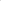 По специальности        13.02.11 Техническая эксплуатация и обслуживание электрического и электромеханического оборудования (по отраслям)Место прохождения практики    ______________________________________    (полное наименование организации, в которой проходила практика)Наименование практики _____________________________________________		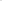 Объем часов практики   288  На практику прибыл       _____________________________________________С практики убыл                _____________________________________________М.П.г. Тула, 20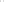 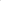 Руководитель практики от организации _______________   ____________                                                                             (подпись, расшифровка)   (Ф.И.О., должность)«_______» __________________ 20_______ г.Название ПКРезультат, который Вы должны получить при прохождении практикиПК 1.1Выполнять наладку, регулировку и проверку электрического и электромеханического оборудования. ПК 1.2Организовывать и выполнять техническое обслуживание и ремонт электрического и электромеханического оборудования. ПК 1.3Осуществлять диагностику и технический контроль при эксплуатации электрического и электромеханического оборудования. ПК 1.4Составлять отчётную документацию по техническому обслуживанию и ремонту электрического и электромеханического оборудования. Название ПКРезультат, который Вы должны получить при прохождении практикиПК 2.1Организовывать и выполнять работы по эксплуатации, обслуживанию и ремонту бытовой техники. ПК 2.2Осуществлять диагностику и контроль технического состояния бытовой техники. ПК 2.3Прогнозировать отказы, определять ресурсы, обнаруживать дефекты электробытовой техники. Название ПКРезультат, который Вы должны получить при прохождении практикиПК 3.1Участвовать в планировании работы персонала производственного подразделения. ПК 3.2Организовывать работу коллектива исполнителей. ПК 3.3Анализировать результаты деятельности коллектива исполнителей. Название ОКРезультат, который Вы должны получить при прохождении практикиОК 1Понимать сущность и социальную значимость своей будущей профессии, проявлять к ней устойчивый интерес.ОК 2Организовывать собственную деятельность, выбирать типовые методы и способы выполнения профессиональных задач, оценивать их эффективность и качество. ОК 3Принимать решения в стандартных и нестандартных ситуациях и нести за них ответственность. ОК 4Осуществлять поиск и использование информации, необходимой для эффективного выполнения профессиональных задач, профессионального и личностного развития. ОК 5Использовать информационно-коммуникационные технологии в профессиональной деятельности. ОК 6Работать в коллективе и команде, эффективно общаться с коллегами, руководством, потребителями. ОК 7Брать на себя ответственность за работу членов команды (подчиненных), результат выполнения заданий. ОК 8Самостоятельно определять задачи профессионального и личностного развития, заниматься самообразованием, осознанно планировать повышение квалификации. ОК 9Использовать информационные технологии в профессиональной деятельности;ОК 10.Пользоваться профессиональной документацией на государственном и иностранном языках;ОК 11.Использовать знания по финансовой грамотности, планировать предпринимательскую деятельность в профессиональной сфере.ДатаВид работы производственной практикиОценкаПодпись ответственного лица от предприятия